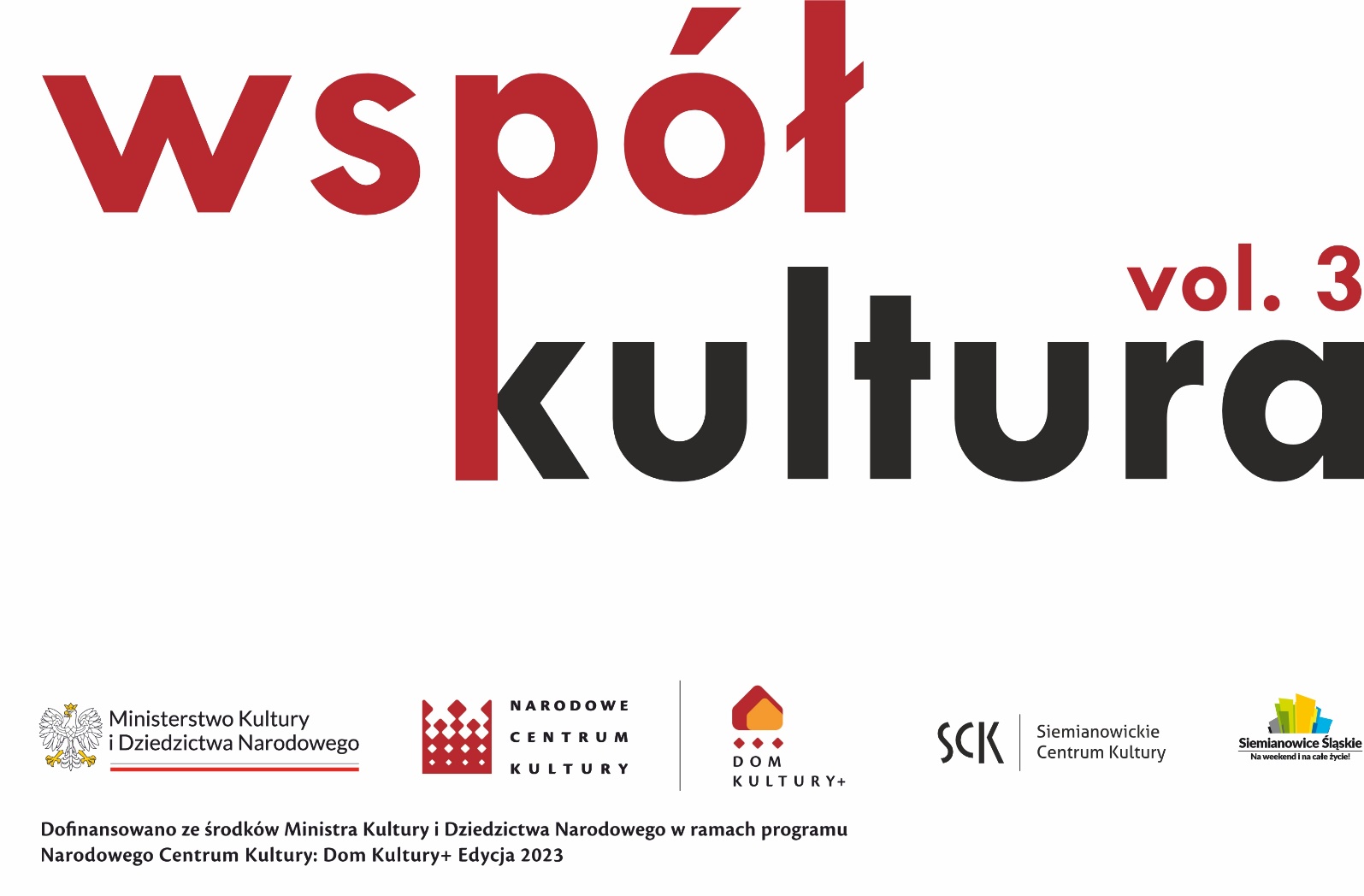 Załącznik nr 1 do regulaminu konkursu „współ / kultura, vol. 3”karta zgłoszenia – współ / kultura, vol. 3 PODSTAWOWE INFORMACJE  PODSTAWOWE INFORMACJE  PODSTAWOWE INFORMACJE 1.IMIĘ I NAZWISKO POMYSŁODAWCZYNI / POMYSŁODAWCY:IMIĘ I NAZWISKO POMYSŁODAWCZYNI / POMYSŁODAWCY:2.TELEFON KONTAKTOWY:TELEFON KONTAKTOWY:3.E-MAIL:E-MAIL:4.NAZWA INICJATYWY:NAZWA INICJATYWY: INFORMACJE SZCZEGÓŁOWE INFORMACJE SZCZEGÓŁOWE INFORMACJE SZCZEGÓŁOWECO ZROBIMY?DLACZEGO ZROBIMY?Tworząc opis, spróbuj zawrzeć następujące informacje:1. Opisz krótko inicjatywę.2. Co się wydarzy w ramach inicjatywy?3. Jaki wpływ na mieszkańców miasta / wybraną dzielnicę / uczestników projektu będzie miała ta inicjatywa?do uzyskania15 PKTCO ZROBIMY?DLACZEGO ZROBIMY?Z KIM ZROBIMY?DLA KOGO ZROBIMY?Tworząc opis spróbuj odpowiedzieć na pytania: 1. W jakim stopniu i w jaki sposób inicjatywa zaangażuje  mieszkańców w działania?2. Z kim zostanie nawiązana współpraca w ramach realizacji inicjatywy? (osoby prywatne, artyści, grupy nieformalne, instytucje, stowarzyszenia, mieszkańcy dzielnicy, osiedla itp.)do uzyskania15 PKTZ KIM ZROBIMY?DLA KOGO ZROBIMY?ZGODNOŚĆ Z DIAGNOZĄSpróbuj odpowiedzieć na pytania:1. Czy inicjatywa jest programowana, realizowana we współpracy, czy też realizowana na rzecz grupy lub grup wskazanych w diagnozie jako strategiczne?2. W jaki inny sposób inicjatywa zgodna jest z diagnozą? Krótko opisz, odnosząc się do jej zapisów (dokument dostępny na stronie internetowej: wspolkultura.siemck.pl)do uzyskania15 PKTZGODNOŚĆ Z DIAGNOZĄINFORMACJE TECHNICZNE – MOŻLIWIE SZEROKO KONSULTUJ JE Z BIUREM PROJEKTU: SCK – Bytków, ul. Niepodległości 45, Siemianowice Śląskie, tel. (32) 228 72 80, sekretariat@siemck.plINFORMACJE TECHNICZNE – MOŻLIWIE SZEROKO KONSULTUJ JE Z BIUREM PROJEKTU: SCK – Bytków, ul. Niepodległości 45, Siemianowice Śląskie, tel. (32) 228 72 80, sekretariat@siemck.plINFORMACJE TECHNICZNE – MOŻLIWIE SZEROKO KONSULTUJ JE Z BIUREM PROJEKTU: SCK – Bytków, ul. Niepodległości 45, Siemianowice Śląskie, tel. (32) 228 72 80, sekretariat@siemck.plKIEDY ZROBIMY?ZA ILE ZROBIMY?Zbuduj prosty terminarz inicjatywy.Określ koszty, które muszą zostać poniesione.Pamiętaj, że inicjatywy będą realizowane od 30.07.2023 do 14.11.2023 r.do uzyskania5 PKTKIEDY ZROBIMY?ZA ILE ZROBIMY?WSPÓŁPRACA Z SCKJakie masz oczekiwania wobec wsparcia ze strony SCK? (pomieszczenia, nagłośnienie, oświetlenie, wsparcie techniczne, wsparcie merytoryczne, inne – jakie?)Jakie masz oczekiwania wobec wsparcia ze strony SCK? (pomieszczenia, nagłośnienie, oświetlenie, wsparcie techniczne, wsparcie merytoryczne, inne – jakie?)WSPÓŁPRACA Z SCKZałącznik nr 2 do regulaminu konkursu „współ / kultura, vol. 3”KARTA OCENY INICJATYWYPUNKTACJAZałącznik nr 2 do regulaminu konkursu „współ / kultura, vol. 3”KARTA OCENY INICJATYWYPUNKTACJAZałącznik nr 2 do regulaminu konkursu „współ / kultura, vol. 3”KARTA OCENY INICJATYWYPUNKTACJAZałącznik nr 2 do regulaminu konkursu „współ / kultura, vol. 3”KARTA OCENY INICJATYWYPUNKTACJAl.p.PozycjaPUNKTY PRZYZNANEPUNKTY MAKSYMALNE1.Co zrobimy? Dlaczego zrobimy?152.Z kim zrobimy? Dla kogo zrobimy?153.Zgodność z diagnozą154.Kiedy zrobimy? Za ile zrobimy?5SUMA50PAMIĘTAJ! W RAZIE PYTAŃ LUB WĄTPLIWOŚCI – SKONSULTUJ SIĘ!PAMIĘTAJ! W RAZIE PYTAŃ LUB WĄTPLIWOŚCI – SKONSULTUJ SIĘ!PAMIĘTAJ! W RAZIE PYTAŃ LUB WĄTPLIWOŚCI – SKONSULTUJ SIĘ!PAMIĘTAJ! W RAZIE PYTAŃ LUB WĄTPLIWOŚCI – SKONSULTUJ SIĘ!